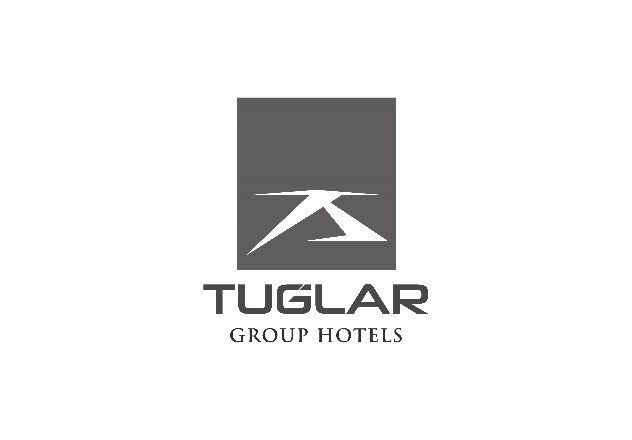 TUĞLAR GROUP HOTELS KREDİ KARTI ( MAIL ORDER ) ÖDEME FORMUTUĞLAR GROUP HOTELS CREDIT CARD ( MAIL ORDER ) PAYMENT FORMKart Numarası (16 haneli kart numaranızı yazın.) / Card Number (Write your 16 digits credit card number): Kartın Son Kullanma Tarihi (Ay-Yıl) / Expiry Date of Credit Card (Month-Year):Güvenlik Kodu (CVV2) / Security Code (CVV2):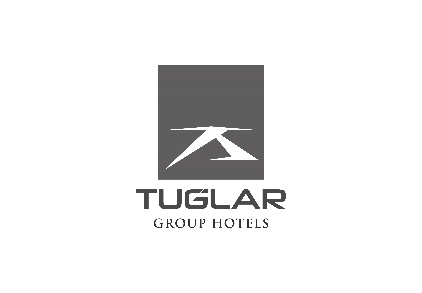           Ödeme Tutarı (Rakamla) / Payment Amount  (Numeral) : ……… TL     	 Ödeme Tutarı (Yazıyla) / Payment Amount (In Writing)  :	…………………………………………………………………………….…TL                                       Ödeme Tarihi : …../…./……..Yukarıdaki bilgilerin doğru  olduğunu ve  özgür irademle yazdığımı kabul ediyorum.  / I admit that the information above is correct and I filled this form with my free will.Alınan mal veya hizmet bedelinin TUĞLAR TURİZM OTELCİLİK GIDA TAŞIMACILIK SAN.VE TİC.LTD.ŞTİ.  yukarıda belirtilen bilgiler doğrultusunda, alacak olarak kaydedilmesini beyan ederim.                  / I declare that the price of the service or property that is receivedTUĞLAR TURİZM OTELCİLİK GIDA TAŞIMACILIK SAN.VE TİC.LTD.ŞTİ.  will be record as receivable due to the information stated above. Kart numarasının değişmesi, son kullanma tarihinin geçmesi, çalınması, kaybolması durumunda, gerekli yerlere yasal başvuru yapacağımı, satıcı kurumun bu durumla ilişkilendirilmeyeceğini taahhüt ederim. / In case of changing card number, expiration date passed card, stolen card or lost card situation, I undertake to appeal legally to necessary places and will not relate the dealer with this situation.Önceden vermiş olduğum ödeme tarihinde, ödemenin iptalinin istenmesi veya ödenmemesi, söz konusu değildir. / It is out of question to change the payment date or to cancel the payment.Formun aslının gönderilmesi gerekmektedir. / Original form has to be sent.Yukarıda Kredi Kart Sahibi Olarak Belirtilen Şahsın,  Onay işlemi için Nüfus Cüzdan Örneği ve kredi kartı fotokopisinin önlü arkalı fotokopisi ile ekte gönderilmelidir.  Lütfen Form ile birlikte ek olarak, *Kredi kart Sahibinin Nüfus Cüzdan Örneğini             ( Kimlik Fotokopi ) gönderiniz. /A copy of credit card and identity card of the person who has specified as the card owner above is necessary. Please attach a copy of identity and credit card with this form.Lütfen bilgileri doldurduktan sonra, İmza ve Firma Kaşenizi vurmayı unutmayınız. Formu doldurduktan sonra Hotel  (+90) 252 313 11 11 telefon numarasını arayın veya info@tuglargrouphotels.com mail olarak gönderiniz. / Please do not forget to sign and laminate after you fill this form. After filling the form please fax it to (+90) 252 313 11 11 or send as mail to info@tuglarturizm.comBu belge iki sayfadan ibarettir./ Thıs document ıs ın the form of two pages. Ad Soyad / Name Surname 					          İmza Kaşe / Signature TUĞLAR TURİZM OTELCİLİK GIDA TAŞIMACILIK SAN.VE TİC.LTD.ŞTİ.   KURULUŞUDUR.                                           DATE……………Kart Sahibinin Adı Soyadı:Card Owner’s Name Surname:Adres:Address:GSM (Cep) / Sabit Telefon:GSM (Mobile Phone) /Fixed Line:Kartın Alındığı Banka:Credit Card Bank Name:        

  /  
